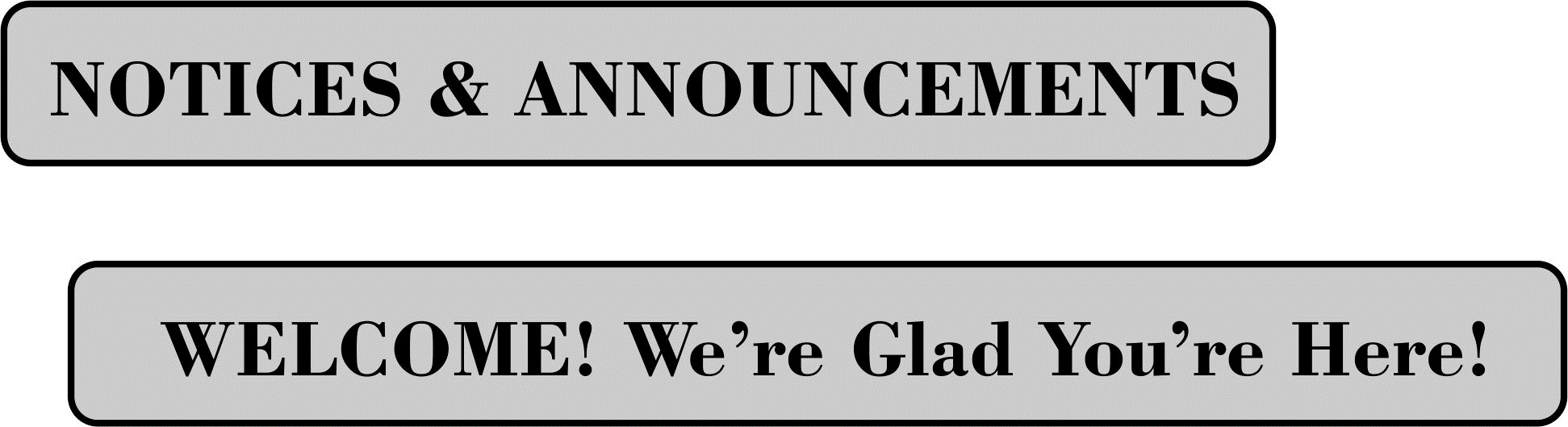 LIGHTING OF THE CHRIST CANDLE  PRELUDECALL TO WORSHIPL: This day is the Lord’s, created for joy.
P: Let us rejoice and be glad in it!
L: Hosanna to Christ, the blessed child of God.
P: Hosanna to God in the highest!
L: Blessed is the one who comes in God’s name.
P: Hosanna to God in the highest!
L: This day is the Lord’s, created for love.
ALL: Let us rejoice and be glad in it! Amen.OPENING HYMN    “Hosanna, Loud Hosanna”         UMH 278PASTORAL PRAYEROPENING PRAYER: God of grace and glory blessed is your Son, Christ Jesus, and blessed is your holy name.  As we bless your name and sing with joy, awaken our ears to hear your word; awaken our hearts to listen for your wisdom.  As we rejoice in this day that you have made, help us hear even the hard news of Christ’s suffering and death. As we celebrate your presence with palms and praises, guide us to live your teachings, even when the path is painful and difficult. May your presence flow through us into your world. In the name of your Son, Christ Jesus, we pray. Amen.WELCOME & GREETINGSPSALTER                                Psalm 118                           UMH 839 OT READING                     Isaiah 50: 4-9a2nd READING                 Philippians 2: 5-11   PRAYER OF CONFESSION                                                        InsertSHARINGS, JOYS, CONCERNS & PRAYERS FOR THE WORLDMUSIC MINISTRY                                     BUMC Youth Bell Choir GOSPEL READING          Mark 11: 1-11PRAISE & WORSHIP“Praise the Name of Jesus” TFWS 2066“Jesus Walked This Lonesome Valley” TFWS 2112“He Touched Me” UMH 286SERMON                                                              Pastor Egan BovellPRAYER OF DISCIPLESHIPBLESSING & DISTRIBUTION OF PALMSTITHES & OFFERINGS   DOXOLOGY                                                                               UMH 95                                                                 NOTICES AND ANNOUNCEMENTS                                    CLOSING HYMN         “When I Survey The Wondrous Cross”             UMH 298BENEDICTION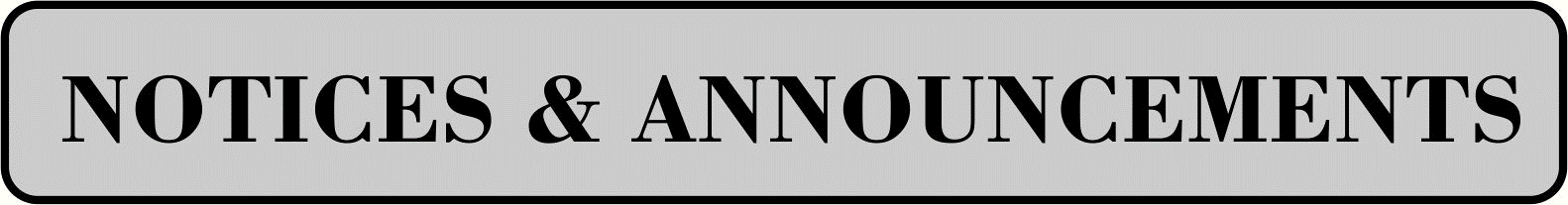 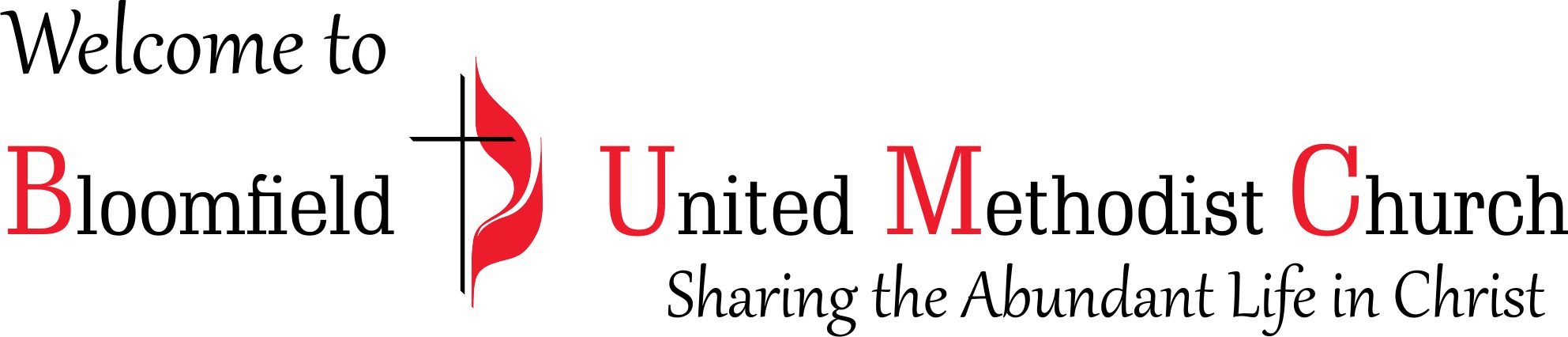 Passion/Palm Sunday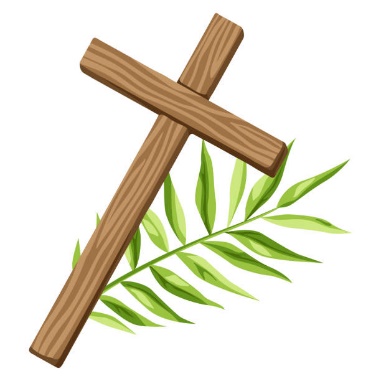 March 24, 202411:00am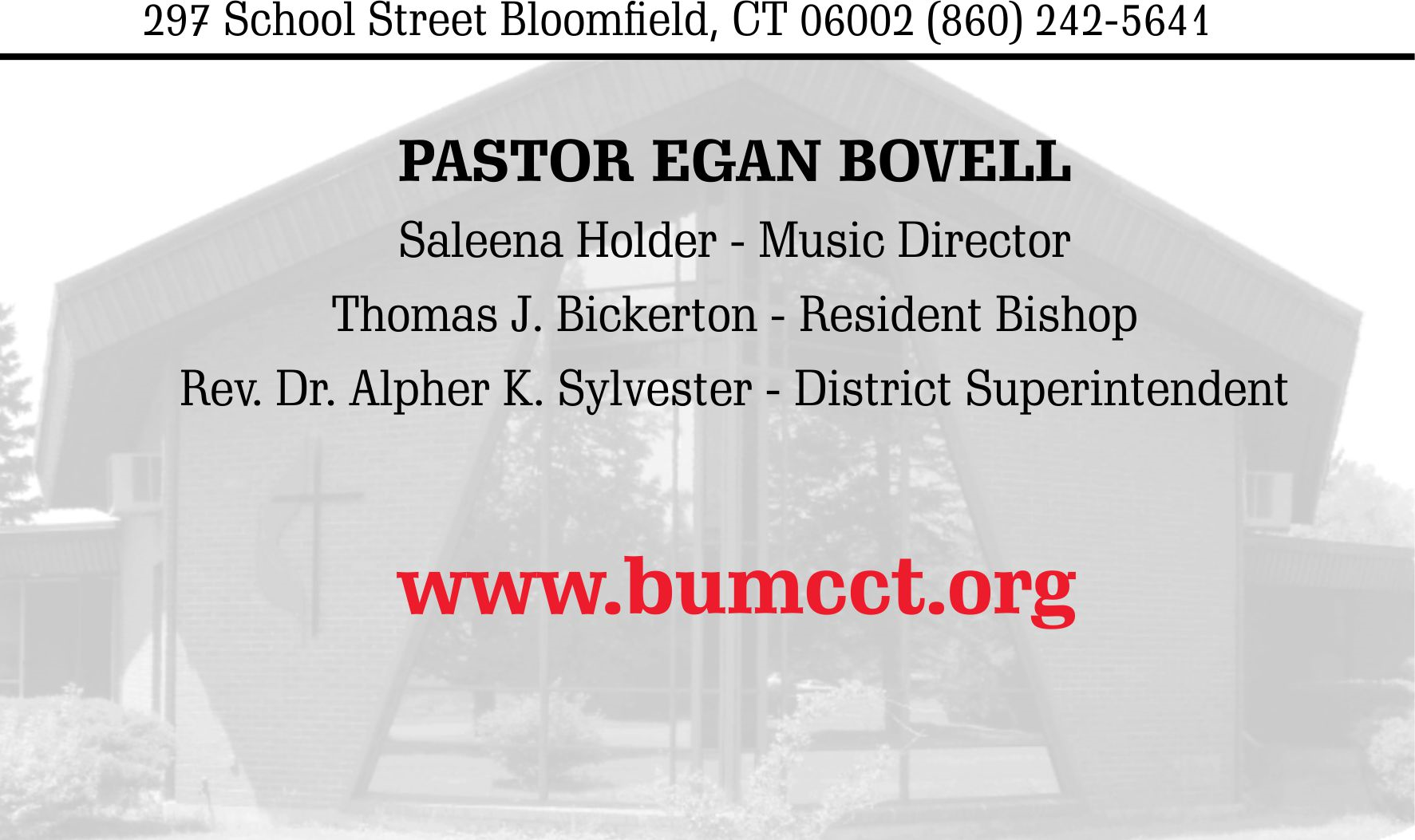 PRAYER OF CONFESSIONL: Six days before the Passover, Jesus came to the home ofLazarus and received hospitality like no one had seen beforegenerous, loving, whole-hearted, and even a little bit undignified. His disciple Judas could only see the inefficiencyof the gift, not the spirit of loving-kindness with which it wasoffered. We, like Judas, often want to expedite our givingwithout really engaging with those we are called to serve.Let us consider the depth of our relationships with those weencounter and with the One who calls us to faith, as we confess our sin in silence. (all pause for silence)ALL: We confess, Anointed One, that we excuse ourselves from reaching out to those who need your care. We take your words – that there will always be unmet needs – as a reason not to try to meet the needs we can. Forgive us and help us to change. Renew our determination to live as faithful followers, faithful disciples, faithful Christians.Help us to work with you for the well-being of your creation, that the fortunes of all your peoples may be restored. Amen.PRAYER OF CONFESSIONL: Six days before the Passover, Jesus came to the home ofLazarus and received hospitality like no one had seen beforegenerous, loving, whole-hearted, and even a little bit undignified. His disciple Judas could only see the inefficiencyof the gift, not the spirit of loving-kindness with which it wasoffered. We, like Judas, often want to expedite our givingwithout really engaging with those we are called to serve.Let us consider the depth of our relationships with those weencounter and with the One who calls us to faith, as we confess our sin in silence. (all pause for silence)ALL: We confess, Anointed One, that we excuse ourselves from reaching out to those who need your care. We take your words – that there will always be unmet needs – as a reason not to try to meet the needs we can. Forgive us and help us to change. Renew our determination to live as faithful followers, faithful disciples, faithful Christians.Help us to work with you for the well-being of your creation, that the fortunes of all your peoples may be restored. Amen.